Declaration for the amendment of information on patented indications/doses in the summary of product characteristics (SmPC) and package leaflet
 I, the undersigned, declare that this form has been completed truthfully.Name of the medicine:Active ingredient:Authorisation number:Date of last approved SmPC:Date of last approved package leaflet:Patented indication:Product counter:Only the information on the patented indication in sections 4.1, 4.2 and 5.1 of the SmPC and the corresponding sections of the package leaflet has been removed.The safety information in sections 4.3 to 4.9 of the SmPC and the corresponding sections of the package leaflet relating to the patented indication will remain.The package leaflet contains the following standard sentence: "<Product name> contains the active substance <substance name>, which is also used in the treatment of conditions not listed in this package leaflet. Please contact your doctor or pharmacist if you have any questions."However, if information in sections 4.3 to 4.9 of the SmPC has been removed or changed, for example removal of text traceable to the patented indication, this has been justified.After the patent expired, the information on the previously patented indication was included in the SmPC and package leaflet.
Marketing authorisation holder:Contact name:Email address:Job title:Date:Signature: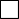 